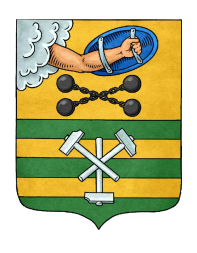 РЕСПУБЛИКА КАРЕЛИЯПЕТРОЗАВОДСКИЙ ГОРОДСКОЙ СОВЕТ                             РЕШЕНИЕОб установлении для абонентов нормативов составасточных вод на территории Петрозаводского городского округаНа основании Федерального закона от 07.12.2011 № 416-ФЗ «О водоснабжении и водоотведении», постановления Правительства Российской Федерации от 29.07.2013         № 644 «Об утверждении правил холодного водоснабжения и водоотведения и о внесении изменений в некоторые акты Правительства Российской Федерации», постановления Правительства Российской Федерации от 22.05.2020 № 728 «Об утверждении Правил осуществления контроля состава и свойств сточных вод и о внесении изменений и признании утратившими силу некоторых актов Правительства Российской Федерации», обращения АО «ПКС-Водоканал» в адрес Администрации Петрозаводского городского округа, Устава Петрозаводского городского округа Петрозаводский городской СоветРЕШИЛ:Установить нормативы состава сточных вод на территории Петрозаводского городского округа:	2. Нефтепродукты допускаются к сбросу в системы водоотведения Петрозаводского городского округа только в растворенном и эмульгированном состоянии.	3. Признать утратившими силу Решение Петрозаводского городского Совета от 19.09.2018 № 28/18-364 «Об установлении для абонентов нормативов водоотведения (сброса) по составу сточных вод на территории Петрозаводского городского округа».	4. Настоящее Решение распространяет своё действие на правоотношения, возникшие с 01.07.2020.    сессиясозыва от№№ п/пПеречень загрязняющих веществНорматив состава сточных вод загрязняющего вещества, мг/дм³1Взвешенные вещества3002Сухой остаток3823Сульфат-анион (сульфаты)594Хлорид-анион (хлориды)62.55Фосфаты (по фосфору)3.136Аммоний-ион36.77Нефтепродукты (нефть)2.318БПК полн.3409Железо1.2410Медь0.00611Никель0.01012Цинк0.09113АСПАВ (анионные синтетические поверхностно-активные вещества) (АПАВ)1014Фенол, гидроксибензол0.05715Кальций3216Магний1017Алюминий2.8818Марганец0.02419Хром трехвалентный0.0720Хром шестивалентный0.0221Свинец0.00522Ртуть и ее соединения023Сульфиды024Кадмий0.0005И.о. председателя Петрозаводского городского Совета                                             А.Ю. ХанцевичГлава Петрозаводского городского округа                              И.Ю.Мирошник